Verbs (1) 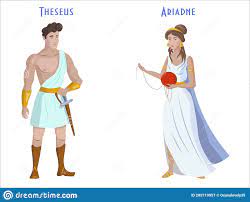 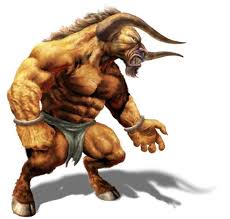 Read the sentences and circle the verbsTheseus walked towards the Labyrinth.“Good luck,” shouted Ariadne.The Minotaur licked his hairy lips.King Minos opened the Labyrinth’s gate.Theseus looked through the gate.The Youths and Maidens thought about their journey home.The guards shouted to the Minotaur.said		thought		looked 		ran		went		touchedChoose three of the above verbs and write as many synonyms as you can think of.Example; said – yelled or screamed.Now use some of your synonyms to write three interesting sentences.